« Viel Glück Verli ! »D’abord du vocabulaire ! zuerst Wortschatz…WORTSCHATZ 1 : Die FamilieDie Familie, n	la familleDie Eltern	les parentsDer Sohn, die Söhne	le filsDie Tochter, die Töchter	la filleDer Vater, die Väter	le pèreDie Mutter, die Mütter	la mèreDas Kind, die Kinder	l’enfantDer Bruder, die Brüder	le frèreDie Schwester, die Schwestern	la soeurDie Geschwister	les frères et soeursDer Onkel, die Onkel	l’oncleDie Tante, die Tanten	la tanteDer Cousin, s	le cousin
Die Kusine,n	la cousineDer Grossvater, ä	le grand-pèreDie Grossmutter, ü	la grand-mère
Die Grosseltern	les grands-parentsDer Mann, die Männer	le mari – l’hommeDie Frau, die Frauen	la femmeDer Freund, die Freunde	l’ami
Die Freundin, die Freundinnen 	l’amieverwandt sein mit datif	être parentLe nominatif ou le sujet du verbeLe nominatif est le cas du sujet.1.1 Déterminant - articles définis : le, la, lesAutres déterminants articles définis  importants pour la « survie » :
- Dieser, diese, dieses, diese : ce, cette, ces- Alle : tous, toutes- Welcher, welche, welches ? : lequel ?
- Jeder, jede, jedes : chaqueArticles indéfinis : un, une, desRemarque  : Ein, eine, ein n’a pas de marque du pluriel : des enfants : KinderAutres déterminants articles indéfinis pour la « survie »- Kein, keine, kein, keine : pas de- Viele : beaucoup- Einige : quelquesÜbung 1 : Traduis ! (utilise le vocabulaire vu à la page 8-10)Le grand-père est vieux.   ……………….......................................................……………………………………………….
Les enfants sont fatigués. ………………........................................................……………………………………………..Les enfants sont sveltes.  ……………………….........................................................……………………………………..Cette femme est moche.    ………………….......................................................…………………………………………..Quelques enfants sont malades. ..............................................................................................................Forme d’autres phrases sur ces modèles à l’aide des mots déjà vus !............................................................................................................................................................

............................................................................................................................................................
............................................................................................................................................................

............................................................................................................................................................L’accusatif ou le CVD – Das AkkusativL’accusatif est le cas du complément d’objet direct. (CVD)On l’utilise aussi après les prépositions durch, für, gegen, ohne, um, (bis)Le tableau s’applique aux autres déterminants. Exemples :Ich sehe (vois) dieses Kind.		            Ich sehe diese Kinder. (je vois cet-ces enfant- s)
Welchen Mann siehst du ?		            Welche Männer siehst du ?
Ich sehe eine Frau.			            Ich sehe Frauen.
Les pronoms personnels à l’accusatif :Exemples :
Ich habe das Kind gesehen.			Ich habe es gesehen.
Ich habe eine Frau gesehen.		Ich habe sie gesehen.Übung 2 : Traduis !J’ai un frère et une sœur, ils sont jeunes. …………………...........................……………………………………………….Mon (mein) oncle a deux enfants, ils sont petits. ………...........................………………………………………………As-tu un frère ? ………………………………………………………………………………………….......................................….Übung 3 : Remplace par des pronoms !Ich sehe (vois) meine (ma) Schwester. ………………………………………….........................……………………………..
Ich sehe einen Mann. 	…………………………………………………………………..........................……………………………Ich sehe ein Kind 		……………………………………………………..........…………………………………………….Ich sehe die Eltern	…………………………………………………………………............................………………………….Et encore... und noch ! (utilise les mots que tu connais déjà) Décris ta famille ! (ich habe...)Le datif ou le CVI	Das DativLe datif est le complément d’objet indirect. (à qui, à quoi) (CVi)
On l’utilise aussi après les prépositions aus, bei, mit, nach, seit, von, zuRemarque : au datif pluriel, on ajoute un n au substantif.Wir geben (donnons) dem Kind einen Ball. 		Wir geben den Kindern Bälle.Le tableau s’applique aux autres déterminants. Exemples :Ich habe diesem Kind einen Ball gegeben (j’ai donné) ... 	Ich habe diesen Kindern Bälle  gegeben.
Welchem Mann hast du eine Zeitung gegeben ? Welchen Männern hast du Zeitungen gegeben  ?
Attention, observe : le COI vient avant le CODLes pronoms personnels au datif  :Exemples :Der Ball gehört (appartenir) dem Kind.	Er gehört ihm.
Das Auto gehört der Frau.			Es gehört ihr.		
Ich gebe dem Kind den Ball.			Ich gebe ihn ihm.
Observe : lorsque tu as des pronoms, c’est le COD qui vient avant le COIÜbung 4 : Remplace par des pronoms !Ich bin mit meiner  Schwester. ………………………………….....................................……………………………………..
Die Eltern sind mit den Kindern. …………………………………....................……………………………………………………Ich bin mit dem Kind.      ……………………………………………….....................………………………………………………….Ich bin mit meinem Bruder. ……….....................…………………………………………………………………………………….Übung 5 : Traduis puis remplace par des pronoms !  Attention : avec se dit « mit » et demande le datif.Nous sommes avec une femme. ……………………………….........................………………………………………………….
Je suis avec un homme. ………………………………………….........................…………………………………………………….
Tu es avec mon grand-père. ……………………………………..........................………………………………………………….
Le papa est avec les enfants. …………………………….............................………………………………………………………Übung 6 : Übersetze ! J’ai deux enfants, ils sont avec moi. ……………………………………………………………......…………………………………Mon amie a un fils. Il est malade. …………………………………………………………………....…………………………………Qui (Wer) est avec notre oncle ? ……………………………………………………………………………...…………………………Ta cousine est avec ma sœur. ………………………………………………………………………………………………………………J’ai des amis. Ils sont fatigués. ……………………………………………………………………………………………………………Mon père et (und) ma mère sont avec mon frère. ………………………………………………………………………………Qui est avec toi ? Un ami. ……………………………………………………………………………………………………………………Übung 7 : Antworte ! « von » signifie « de » et demande le datif)Der Bruder von meinem Vater ist mein ………………………………………………………………………………………………Die Tochter von meiner Tante ist meine ………………………………………………………………………………………………Der Vater von meinem Vater ist mein …………………………………………………………………………………………………Der Bruder von meiner Kusine ist mein ………………………………………………………………………………………………Übung 8 : Mach (fais) einen Satz (une phrase ) mit …. Attention il faut conjuguer et accorder… pff….Ich – haben – Freund – ein ………………………….................……………………………………………………………………….Ihr - haben – ein – Kind …………………………….................………………………………………………………………………….Drei – Du – haben – Kinder …………………………................……………………………………………………………………….Die – krank - Eltern – sein …………………………….................……………………………………………………………………..Les cas et les pronoms : tableau résumé
SingulierPlurielLes pronoms personnels : tableau résuméNominatif : 	sujet, celui qui fait l’action du verbeAccusatif : 	complément d’objet direct (qui – quoi)
		après durch , für, gegen, ohne, umDatif :		complément d’objet indirect (à qui – à quoi)
		après aus, bei, mit, nach, seit, von, zuÜbung 9 : Remplace les substantifs par des pronoms :Meine Mutter ist mit meinem Vater : …………………………………………………....................……………………………Ich sehe (voir) das Kind : ………………………………………………………………..................……………………………………Die Tochter ist mit der Mutter : …………………………………………………........................…………………………………Das Kind ist mit den  Eltern : ……………………………………………………........................…………………………………..Die Kinder spielen (jouer) mit dem Vater : ……………………………….........................………………………………….Der Vater spielt mit der Mutter : ………………………………………..........................………………………………………..Übung 10 : souligne en rouge les sujets, en bleu les accusatifs, en vert les datifs !Verli hat einen Bruder. Er spielt oft (souvent) mit ihm. Meine Mutter hat eine Schwester, sie ist hübsch (belle).Siehst du (vois-tu) das Kind ? Es spielt mit seinen Eltern.Mein Onkel arbeitet mit meinem Vater, sie sind müde.Er hat einen Freund, er heisst Fred.

Bist du mit deinem Onkel ?Wortschatz : Niveau 2
der Schwiegervater	le beau-père
die Schwiegermutter	la belle-mère
der Schwiegersohn	le beau-fils (gendre)
die Schwiegertochter	la belle-filleder Schwager	le beau-frèredie Schwägerin	la belle-soeur
der Enkel	le petit-filsdie Enkelin	la petite-filleder Junge	le garçon
das Mädchen	la filleheiraten	se marier
Wir haben im Sommer geheiratetsich scheiden lassen	divorcer : sie haben sich nach 2 Jahren scheiden lassenverheiratet sein – geschieden sein	être marié - être divorcéerziehen – erzieht – erzog hat erzogen	éduquer : diese Kinder sind schlecht erzogendie Erziehung	l'éducation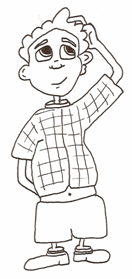 
Kapitel 3 


Verli apprend les casMasculinFémininNeutreSingulierPlurielder Manndie Männerdie Fraudie Frauendas Kinddie KinderMasculinFémininNeutreSingulierPlurielein MannMänner = des hommeseine FrauFrauenein KindKinderMasculinFémininNeutreSingulierPlurielden Manndie Männer
die Fraudie Frauendas Kinddie KinderMasculinFémininNeutreSingulierPurieleinen MannMännereine FrauFrauenein KindKinderNominatifichduer-sie-eswirihrsieSieAccusatifmichdichihn-sie-esunseuchsieSieMasculinFémininNeutreSingulierPlurieldem Mannden Männern
der Frauden Frauen
dem Kindden KindernMasculinFémininNeutreSingulierPurieleinem MannMännerneiner FrauFraueneinem KindKindernNominatifichduer-sie-eswirihrsieSieDatifmirdirIhm-ihr -ihmunseuchihnenIhnenMasculinFémininNeutreNominatifDer (ein)Mann arbeitetEr arbeitetDie (eine) Frau arbeitetSie arbeitetDas (ein) Kind arbeitetEs arbeitetAccusatifIch sehe den (einen)MannIch sehe ihnIch sehe die (eine) Frau
Ich sehe sieIch sehe das (ein) KindIch sehe esDatifIch bin mit dem (einem) MannIch bin mit ihmIch bin mit der (einer) Frau
Ich bin mit ihrIch bin mit dem (einem)KindIch bin mit ihmMasculinFémininNeutreNominatifDie Männer arbeitenSie arbeitenDie Frauen arbeitenSie arbeitenDie Kinder arbeitenSie arbeitenAccusatifIch sehe die MännerIch sehe sieIch sehe die FrauenIch sehe sieIch sehe die KinderIch sehe sieDatifIch bin mit den MännernIch bin mit ihnenIch bin mit den Frauen
Ich bin mit ihnenIch bin mit den KindernIch bin mit ihnenNominatifAccusatifDatifJeichmichmirTududichdirIler – sie - esihn – sie - esihm – ihr - ihmNouswirunsunsVousihreucheuchIlssiesieihnenForme politesseSieSieIhnen